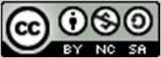 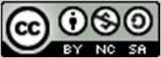 Name: Florian KöberlingThema: PensionssystemGegenstand: Geografie und WirtschaftskundeKlasse: 7 FUNKTION der Unterrichtsphasen im problemorientierten UnterrichtAnforderungsbereicheSozialformen1. E    Einstieg PR Problematisierung(Vermittlungsinteresse nach Vielhaber)FV	Frontaler Vortrag (L oder S)2. EA Erarbeitungsphase /Recherche/InformationIV Inhaltliches (Reproduktion) IGLSG Gelenktes Lehrerschülergespräch3. ES Ergebnissicherung (Auswertung/Anwendung/Übertragung/PV Praktisches (Transfer- Anwendung) IIIALSG Interaktives Lehrerschülergespräch (offene Diskussion)Interpretation/persönliche Bezugnahme)KV Kritisches (Reflexion) IIIGA Gruppenarbeit4. ÜP Überprüfung der Ergebnisse (REF Reflexion-Diskussion-Beurteilung/ PROPA PartnerarbeitProduzieren-Verändern-HandelnEA EinzelarbeitPhaseLernzieleBeschreibungMedien/MethodeSozialformZeit (Min)EDie Schüler*innen können die drei Säulen des österreichischen Pensionssystems beschreiben.Einstieg: Kurze Befragung zur Einführung in das Thema „Pensionen“. Die Befragung soll Vorwissen aktivieren und zum Nachdenken anregenKurzes Besprechen der Befragung, Auflösen der AntwortenVideo zum Pensionssystem in Österreichhttps://www.youtube.com/watch?v=Osm9hmV_vjw&t=29sBefragung-MoodleVideoIALSG15EADie Schüler*innen berechnen die staatliche, betriebliche und private Altersvorsorge von Maria Müller.Erarbeitungsphase:Die SuS berechnen die Pension von Maria Müller (Arbeitsblatt) mithilfe des Informationsblattes und stellen die Ergebnisse in Forumsbeiträgen zur Verfügung.Moodlekurs:ArbeitsblattInformationsblattEA25ESDie Schüler*innen reflektieren ihre Ergebnisse im PlenumErgebnissicherung:Die Lösungen im Moodle-Forum werden verglichen.Diskussion der Ergebnisse im Plenum.Moodlekurs:ForumsbeiträgeIALSG10